Nastavni predmet: Međunarodna špedicijaBroj časa: 48 i 49Nastavna jedinica: Tovarni list u železničkom prevozu - CIMVRSTE ISPRAVA KOJE SE KORISTE U ŽELEZNIČKOM PREVOZU Prevozne isprave koje se koriste u međunarodnom železničkom saobraćaju su: - Tovarni list CIM, - Tovarni list CIM za kombinovani saobraćaj, - CIM/SMGS 5 tovarni list koji se primenjuje u saobraćaju sa državama koje su potpisnice Sporazuma SMGS (Rusija, Belorusija, Ukrajina, Moldavija, Litvanija, Letonija, Estonija, Kazahstan, Kina, Gruzija, Uzbekistan, Koreja, Mongolija, Vijetnam, Poljska, Bugarska, Mađarska, Azerbejdžan, Kirgistan, Tadžikistan, Turkmenistan, Iran). Ako se drugačije ne navede, prevozna isprava podrazumeva upotrebu bilo kog od tri pomenuta oblika tovarnog lista CIM. Sadržaj tovarnog lista i ugovor o prevozu robe uređen je prema Jedinstvenim pravnim propisima za ugovore o međunarodnom železničkom prevozu robe (CIM).Tovarni list CIMTovarni list mora da sadrži sledeće podatke: a) mesto i datum ispostavljanja; b) ime i adresu pošiljaoca; v) ime i adresu prevoznika koji je zaključio ugovor o prevozu; g) ime i adresu osobe kojoj je roba stvarno izdata ukoliko to nije prevoznik (kao pod v); d) mesto i datum preuzimanja robe; đ) mesto izdavanja; e) ime i adresu primaoca; ž) naznačenje vrste robe i pakovanja, kod opasnih roba propisano naznačenje prema Pravilniku o međunarodnom železničkom prevozu opasne robe (RID); z) količinu (broj) komada i posebne oznake i brojeve potrebne za identifikaciju denčanih pošiljaka; i) broj kola kod prevoza kolskih pošiljaka; j) broj železničkog vozila koje se prevozi na sopstvenim točkovima, ako se predaje na prevoz kao roba; k) osim toga, u slučaju intermodalnih transportnih jedinica, vrstu, broj ili ostala obeležja potrebna za identifikaciju; l) bruto masu robe ili podatke o količini robe izražene na neki drugi način; lj) tačno nabrajanje isprava koje zahtevaju carinski ili drugi upravni organi, koje su priložene uz tovarni list ili su stavljene na raspolaganje prevozniku u određenom službenom mestu ili mestu koje je ugovorom dogovoreno; m) troškove u vezi sa prevozom (prevoznina, naknade za sporedne usluge, carinske dažbine i ostali troškovi koji nastanu od zaključenja ugovora do izdavanja), ukoliko troškove plaća primalac ili neko drugo uputstvo prema kojem troškove plaća primalac; n) izjavu da prevoz, bez obzira na bilo kakvo odstupanje, podleže ovim Jedinstvenim pravilima.Zadatak: pronaći na internetu primer Tovarnog lista u železničkom saobraćaju - CIMsotra.milica@esloznica.rs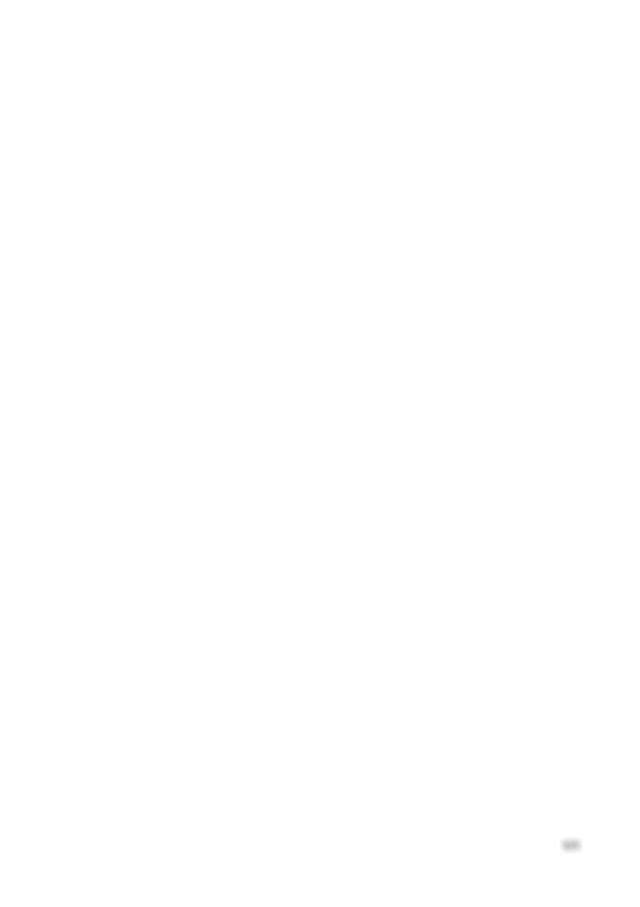 